Автономный контроллер ST-SC011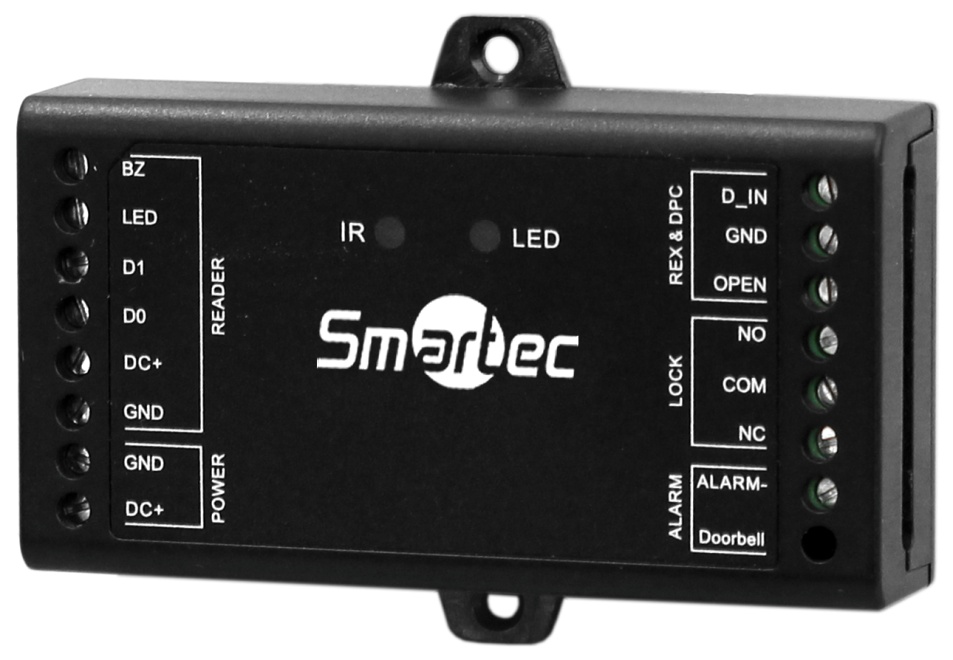 Программирование с помощью ИК пульта или с мастер-карт1000 пользователей Режимы идентификации: карта, код, карта или кодПоддержка кода длиной от 4 до 6 знаковРежим блокировки доступа с помощью блокирующих картРежим доступа для посетителейПоддержка считывателей Wiegand 26–58 Поддержка считывателей с клавиатурой с выходным форматом данных 4/8 бит Выходное реле может либо иметь сухие контакты, либо коммутировать питающее напряжениеИмпульсный или триггерный режим работы реле замкаГрупповая регистрация картРежим автоматического запоминания картКопирование пользователей с одного контроллера в память другогоРежим шлюза при использовании дополнительного контроллера со считывателем Встроенный зуммер и СИД индикацияАвтономный контроллер ST-SC011 предназначен для построения независимой системы контроля доступа с управлением одной дверью. Этот контроллер используется совместно с внешним считывателем, при этом считыватель устанавливается снаружи, а контроллер – внутри защищаемого помещения, за счет чего обеспечивается более высокий уровень безопасности.Два способа программированияПрограммирование автономного контроллера может осуществляться с помощью мастер-карт или ИК пульта, входящих в комплект поставки. Оба способа позволяют добавлять или удалять одну карту пользователя или их группу. Преимуществом использования пульта является возможность удаления отдельных карт без их физического присутствия (например, в случае утери).Возможность копирования информации о пользователяхST-SC011 поддерживает функцию копирования информации о пользователях из памяти одного контроллера в память другого, что облегчает настройку в случае установки на объекте нескольких таких устройств.Технические характеристикиМодель:ST-SC011Число пользователей:1000Считыватель: НетПитание:12 В (DC), не более 50 мА (без учета считывателя)Интерфейсы:Виганд вход (26–58 бит)Входы:1 вход для кнопки выхода, 1 вход для датчика положения двериТревожный выход:Открытый коллектор, 12 В до 3 АРеле замка:до 2 А, 12 В (DC)Диапазон рабочих температур:От -40 до +60 СДиапазон рабочей влажности:0%–90%Габариты:91 x 49 x 21 мм